ছাপার যন্ত্র[সম্পাদনা]মূল নিবন্ধ: পূর্ব এশিয়ায় ছাপার কাজের ইতিহাস৮৬৮ সালে পৃথিবীর প্রথম ছাপানো বই (ডায়মন্ড সুত্রা) পৃথিবীতে ছাপানোর সংস্কৃতি তৈরির কিছু সময় পূর্বে চীনে কাঠের টুকরো দিয়ে বই ছাপানোর পদ্ধতি উদ্ভাবিত হয়। মেট্রোপলিটন মিউজিয়াম অফ আর্টের দায়িত্বে থাকা এ. হ্যায়াট মেয়র বলেন "এরা চীনারাই ছিল যারাই প্রকৃতপক্ষে যোগাযোগের মাধ্যম আবিষ্কার করেছিল যেটির প্রাধান্য আমাদের সময় পর্যন্ত থাকার কথা ছিল। "[২৮] কাঠের টুকরো দিয়ে বই ছাপানোর পদ্ধতি চীনা বর্ণমালার সাথে বেশি খাপ খেয়েছিল চলনযোগ্য ছাপানোর যন্ত্রের তুলনায়, যেটিও চীনারাই আবিষ্কার করেছিল কিন্তু প্রথম পদ্ধতিটিই ধরে রেখেছিল। পশ্চিমা ছাপানোর যন্ত্র ষোড়শ শতাব্দীতে চীনে পরিচয় করানো হলেও ১৯ শতাব্দীর আগ পর্যন্ত তা জনপ্রিয় হয়নি। চীন ও কোরিয়া সর্বশেষ রাষ্ট্রগুলোর অন্যতম হিসেবে এই যন্ত্রটি গ্রহণ করেছিল।[২৯]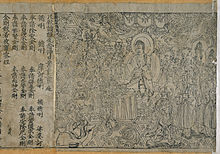 ৮৬৮ এর দিকে ট্যাং সাম্রাজ্যের আমলে ডায়মন্ড সূত্রার চমৎকার প্রচ্ছদপট। (ব্রিটিশ মিউজিয়াম)টেক্সটাইল শিল্পে ও লেখার কাজে কাঠের টুকরোদিয়ে ছাপার কাজ সম্ভবত ২২০ সালের দিকে প্রথম পাওয়া যায় যা পরবর্তীতে অন্যান্য সংস্কৃতিতেও শতাব্দীর পর শতাব্দী চলমান ছিল।[৩০] ইসলামিক বিশ্বের মাধ্যমে ১৪ শতক বা তার পূর্বে এটি ইউরোপে পরিচিতি পায় এবং ১৪ শতকের দিকে এটি সনাতন মাস্টার প্রিন্ট এবং তাস ছাপানোর জন্য কাগজে ব্যবহার হত।[৩১][৩২]একাদশ শতকে উত্তর চীনে ছাপানোর প্রযুক্তি আরও উন্নত হয়। কেননা সং সাম্রাজ্যের বিজ্ঞানী ও সরকারি কর্মকর্তা শেন কুও-এর (১০৩১-১০৯৫) লেখনী থেকে বোঝা যায় যে, সেসময়ে বিখ্যাত শিল্পী বি শেং (৯৯০-১০৫১) সিরামিক দিয়ে ছাপার কাজে প্রতিস্থাপনযোগ্য যন্ত্র তৈরি করে করেন।[৩৩] এরপর ছিলেন ওয়াং চেন (অফিসিয়াল) (এফএল. ১২৯০-১৩৩৩) যিনি কাঠে অক্ষর স্থাপন আবিষ্কার করেন যা পরবর্তীতে কোরিয়ায় প্রতিস্থাপনযোগ্য ধাতব প্রিন্টিং-এর (১৩৭২-১৩৭৭) উন্নয়ন ঘটায়। একটি বা অল্প কয়েকটি বই ছাপানোর জন্য এই পদ্ধতি অত্যন্ত ধীরগতির হলেও হাজার হাজার বই তৈরির ক্ষেত্রে এই পদ্ধতিটিই কার্যকর ও দ্রুতগতির হয়ে দাড়ায়। যথার্থই, চীনে অনেক শহর ছিল যেখানে স্থানীয় ধনী পরিবার অথবা ব্যক্তিগত বিশাল প্রতিষ্ঠান ধাতব ও কাঠের প্রতিস্থাপনযোগ্য প্রিন্টিং ব্যবহার করেছিল। অষ্টাদশ শতাব্দীতে কিং সাম্রাজ্যের আদালত কাঠের প্রতিস্থাপনযোগ্য প্রিন্ট ব্যবহার করে একটি বৃহৎ প্রিন্টিং প্রকল্পের অর্থায়ন করে। পশ্চিমা ছাপানোর পদ্ধতি দ্বারা প্রতিস্থাপিত হলেও চীনের অনেক বিচ্ছিন্ন সম্প্রদায়ে কাঠের প্রতিস্থাপনযোগ্য প্রিন্টিং পদ্ধতি এখনও ব্যবহার হয়।[৩৪]